					บันทึกข้อความ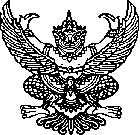 ส่วนราชการ	โรงเรียน………………………………………………………………………………………………………………..ที่ ……………..……. วันที่…….............................................................................................................................เรื่อง    ขอจัดตั้งกลุ่มชุมชนการเรียนรู้ทางวิชาชีพ (PLC) ประจำภาคเรียนที่ ....... ปีการศึกษา …………..เรียน	ผู้อำนวยการโรงเรียนด้วยข้าพเจ้า...................................................................................... ตำแหน่ง …………..………………….. กลุ่มสาระการเรียนรู้..................................... มีความประสงค์ขอจัดตั้งกลุ่มชุมชนการเรียนรู้ทางวิชาชีพ (PLC) ประจำภาคเรียนที่ ....... ปีการศึกษา ………….. โดยมีรายละเอียดดังนี้ 1. ชื่อกลุ่มกิจกรรม  …………………………………………………………………………………....…………………….2. จำนวนสมาชิกทั้งหมด	…………………………  คน ดังนี้1) ครูผู้สอน (Model teacher) และครูเพื่อนร่วมเรียนรู้ (Buddy teacher) จำนวน ………….. คน2) ครูพี่เลี้ยง (Mentor) ชื่อ ……………………………………………………………………………. ตำแหน่ง ………………………….…….…………………….. หัวหน้ากลุ่มสาระการเรียนรู้ …………………………………..  ครูที่มีความเชี่ยวชาญด้าน …………………………  ครูที่มีผลงานดีเด่นด้าน ………………….………………………  อื่นๆ (ระบุ) ……….…………………………………….3) ผู้บริหารสถานศึกษา (Administrator)ชื่อ ……………………………………………………………………………. ตำแหน่ง ………………………….…….……………………. ผู้อำนวยการโรงเรียน		 รองผู้อำนวยการโรงเรียน	 อื่นๆ (ระบุ) ……………………………..4) ผู้เชี่ยวชาญ (Expert) ชื่อ ……………………………………………………………………………. ตำแหน่ง ………………………….…….……………………. ศึกษานิเทศก์ สังกัด ……………………………………  อาจารย์มหาวิทยาลัย สังกัด………………………………… อื่นๆ (ระบุ) …………………………………………………………………………………………………………………………………3. สถานที่ประชุมกลุ่ม ห้อง ...................... อาคาร ............................................................ 4. วันเวลาประชุมกลุ่ม วัน .......................................... เวลา.............................................. 	โดยได้แนบหลักฐานบันทึกเชิญบุคลากรเป็นครูพี่เลี้ยงและหนังสือเชิญเป็นผู้เชี่ยวชาญมาพร้อมกับบันทึกนี้จึงเรียนมาเพื่อทราบและพิจารณา 				                  ลงชื่อ                                          ประธานกลุ่ม PLC                                                                      (….............................................) ที่ชื่อ-นามสกุลตำแหน่งกลุ่มสาระการเรียนรู้ระดับชั้น            ที่สอนรายวิชา      ที่สอนหน้าที่ประธานกลุ่มรองประธานสมาชิกสมาชิกเลขานุการ